腓立比书1：27 – 30教师版 创作者：吴雪峰                                               日期：9/10 /2020                 教学主题:  如何为所信的福音齐心努力课前准备通知学员提前准备电脑、20根筷子、纸张、画笔诗歌《同路人》https://www.youtube.com/watch?v=wozKx2hQaW0《团队合作》https://www.youtube.com/watch?v=bCksoeCW4Io与IT同工事先沟通好，分组安排开场白祷告、诗歌腓立比书是大家熟悉的保罗监狱书信之一，其中所涵盖的主题很丰富，例如喜乐（“你们要常常喜乐”）、谦卑（“耶稣基督存心谦卑”）等等。今天我们要一起探讨一个话题——“齐心”，希望通过今天的学习让大家达到以下的目标：认知目标：认识齐心服事的重要性。齐心是三一神的特质，登山变像的时候，父为子做见证，说：“这是我的爱子，你们要听他的。”齐心是人与神之间关系的特质，同时也是人与人（信徒）之间关系的特质。合一概念较广，也包括外在形式，而齐心则主要指人心合一。   情感目标：体会合一的彼此相爱的感受和力量。   意志目标：尽力放下自己，在基督里与众弟兄同心。   行为目标：学习彼此顺服、彼此相爱，各人看别人比自己强。   灵命目标：对付自尊自大、自私自利的老性情。带领活动1. 分为两个步骤，第一部分是对经文的真理学习；第二部分是实际的操练2. 第一部分：提前请学员各自准备20根一次性筷子折筷子比赛：第一个人折断一根筷子的时候，就问谁能折断两根筷子，一直到折不断，此时可能是10根或者更多。请一到两位分析原因分三组讨论三个问题，问题会提前设计好（详见：四、经文研究）汇合后进行集体讨论后总结，最后诗歌回应第二部分：（45分钟）精彩短视频《团队合作》开场白交代小品《为所信的福音齐心努力》的内容，分四组。第一组：绘制耶稣被钉十字架（各自绘制，选出一到两幅）第二组：预备传福音的内容（主要对象是出生在国内、受过高等教育、思维敏捷的人群）第三组：扮演慕道友，需要充分准备问题。第四组：祷告组分四组各自准备回到大群现场表演《为所信的福音齐心努力》，从实际的经历中感受四个组齐心传扬福音的美好经历（第三组是慕道组，但实际上为了大家有真实的训练机会，他们也是在同心服侍）老师总结经文研究        经文中心思想：本段经文重点是希望腓立比人能够同有一个心志，站立   得稳，为所信的福音齐心努力。        让学员带着问题去看经文，使用PBL引导学员有目的地思考。可以适当发散但是目标清楚，在经文中寻找出关于齐心努力兴旺福音的教导。此次经文不长但是涵盖的信息非常广泛，需要老师集思广益又能言简意赅地总结。经文研究具体如下：传福音为什么要齐心努力？如果不齐心会怎么样？（至少说出5条原因）这是一个暖脑的问题，多年来教会分裂、肢体纷争的现象时有发生，可以结合这些实际的问题进行思考。建议从个人、环境、教会制度、他人等多种角度思考找出原因。该题的目的在于引出问题，让问题爆发和显明出来，解决下一题。把齐心努力的概念贯穿整个经文学习中。如何才能齐心努力？（在本次经文中寻找答案，最少5条原因） 齐心努力的前提（1:27a）“我们应该行事为人与蒙召的恩相称”是齐心的一个基本前提。齐心需要从我们个人的身上开始努力。一个行事为人真的与蒙召的恩相称的人总是会追求和睦。齐心努力的具体描述（1:27b-27c）彼此惦记同有一个心志，所谓“志同道合”站立得稳齐心努力的困难（1:28）仇敌的攻击和恶劣的环境使得信徒的心分崩离析。齐心努力的心志（1:29）为基督受苦的心志，受苦有肉体、心灵的苦和自我否定的苦。我们要受得了自我否定的苦，耶稣在客西马尼园的祷告，就是自我否定的受苦（“不要照我的意思，只要照你的意思”），所以关键时刻和父保持齐心。有时候不一定是错误的被否定，而是为了整体的需要舍己，这种苦受的心对我们的齐心努力帮助很大。齐心努力的榜样（1:30）保罗推荐自己的见证，是本段经文的一个特色。齐心努力对我以后传福音有什么帮助？（最少5个帮助理由）这里是运用，结合实际的教会生活来分享。可以请同学结合自己教会传福音的实际情况分享也可以结合知目标、情感目标、 意志目标、行为目标和灵命目标针对性地讨论如何实际运用。例如认知目标：可以从另外的角度讨论，即不合一会怎样？有两位弟兄一起给一位慕道友传福音，一位是鼓励做决志祷告的，一位认为不要太强迫。所以当鼓励的弟兄问那位慕道友是否愿意做决志祷告的时候，认为不要太强迫的弟兄马上就说，没关系的，你可以考虑清楚再做决定。几次都是如此！这不是谁对谁错的问题，而是如果领受不合一就很难同工。相信这两位弟兄事后的心情也很糟糕！经文整体概观（教师备课用）：经文主题：同有一个心志，为所信的福音齐心努力中心人物：腓立比会众经文背景：腓立比书写成前因：使徒保罗在第二次传道旅程中，已到达远方的特罗亚。这在基督教宣教历史上是一个重要的节点。特罗亚位于小亚细亚的西北岸，隔着爱琴海与希腊遥遥相对。一天晚上，使徒保罗在异象中看见一个马其顿人，他说: “请你过到马其顿来帮助我们。”(徒16：9)保罗便马上与提摩太、路加和西拉渡到马其顿去。他们首先到达欧洲的尼亚波利，然后再进入内陆的腓立比。腓立比历史典故一：几位福音使者下到河边，那里有一个妇女惯常聚集祷告的地方(徒16：13)。妇女中有一位叫吕底亚，是推雅推喇城卖紫色布的人。她信了福音后， 便成了今天可知的欧洲大陆上第一个归信基督的人。腓立比历史典故二：保罗逗留在腓立比期间，并非完全平安。有一个被巫鬼所附(能预言未来事件) 的使女遇见这几位神的仆人，一连多日跟着他们，并喊叫说:“这些人是至高神的仆人，对你们传说救人的道理。”(徒16：17) 使徒保罗不愿意接受一个被邪灵附着之人的见证，于是吩咐鬼从她身上出来。因这使女预言的能力而大得财利的众主人看见此事发生，便对保罗大感愤怒。他们把他和西拉拉到市上去见罗马政府的代表。这些官长跟着便吩咐人把他们鞭打，然后下在监里。腓立比历史典故三：半夜时分，保罗和西拉在腓立比监狱中祷告唱诗赞美神。忽然地大震动，监门全部打开，囚犯的锁链也都松开了。禁卒见状，以为囚犯已逃走了，就拔刀要自杀，保罗及时制止他，向他再三保证，所有囚犯都没有逃走。禁卒便呼喊说: “二位先生，我当怎样行才可以得救?” 他所得着的回答，是一句重要的话: “当信主耶稣，你和你一家都必得救。” (徒16：31)本书写作背景：约十年后，保罗写信给腓立比信徒，他又再度下监。腓立比信徒听闻保罗在监里，于是以金钱为馈赠派人送给他。以巴弗提受命把这份馈赠送给保罗。其后，他决定稍作逗留，帮助保罗处理他的困难。以巴弗提在执行任务期间，自己也病倒了，这病还令他几乎丧命。但神怜悯他，使他康复。现在他准备返回腓立比，回到家乡的教会，因此保罗请他把这封答谢信带回去。腓立比书是保罗最私人和亲切的书信之一，它清楚表明这个教会深受保罗的喜爱和尊重。阅读本信时，我们会发现这位伟大的使徒跟他亲手建立的教会，有一种十分亲切的关系。地域场景：    腓立比城简介：腓立比城当时是一个罗马驻防城，由罗马军官辖管，城中的居民享有罗马公民的权利和特权。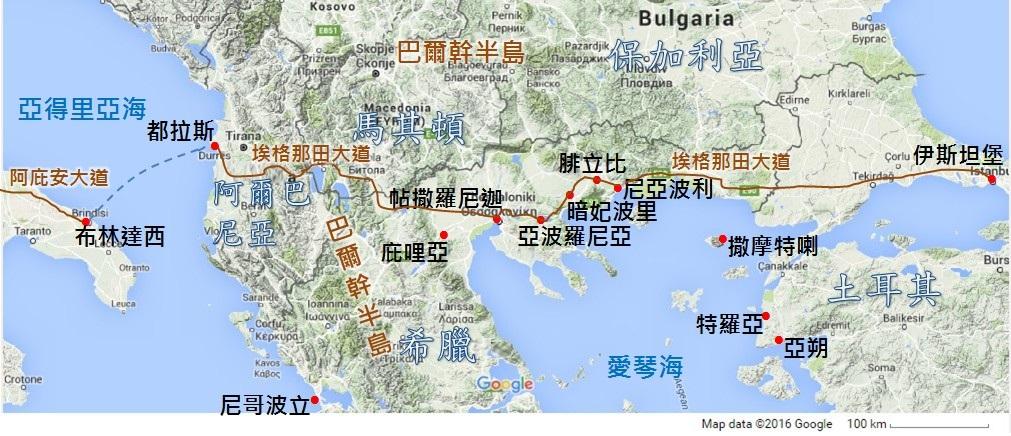 笔者认为，本段经文（腓立比书1:27-30）结构大纲如下：齐心努力的前提（1:27a）齐心努力的具体描述（1:27b-27c）齐心努力的困难（1:28）齐心努力的心志（1:29）齐心努力的榜样（1:30）钥字解说：“行事为人”：“原意是‘过公民的生活’，这里把政治上的用语转到教会身上，意思是要腓立比信徒过基督徒生活。”既然地上的公民应该有自己行事的标准，那么天上的国民也应该有天上的样式。很显然，保罗很清楚行为的重要性，虽然他非常强调因信称义的教导。这里他教导腓立比人行事为人要与基督的福音相称，不仅指一个基督徒平时的生活见证要符合福音的要求，更重要的是指基督徒要在基督里合一。福音本身就是让不同的人在基督里面合一。“无论是希利尼人、化外人、聪明人、愚拙人，我都欠他们的债。”（罗1:14）“并不分犹太人、希利尼人、自主的、为奴的，或男或女，因为你们在基督耶稣里，都成为一了。”（加3:28）“站立得稳”：传福音是一场属灵的战斗，在争战中，“站稳”是一件很要紧的事(弗6：14)。“同一心志”：指心志和灵性上的合一。 这里强调的是合一的心志的重要性！有时候会有些不同的看见，但是需要求同存异。不要因为异的部分影响同的部分，而是要反之！合一的意思“即寻求基督徒之合一，以强调同一处，并被用为发展教会真理体系的基础”。“齐心努力”：同一个灵； 配搭竞赛，并肩作战。这里侧重于努力行动的重要性。深入思考：在神的家中不齐心、不合一的后果有哪些？个人生命招损。在不断的纷争不和中我们的生命只会伤痕累累，甚至残疾。“耶稣知道他们的意念，就对他们说，凡一国自相纷争，就成为荒场，一城一家自相纷争，必站立不住。”（太12:25）福音事工无法正常进行，即便传出去的也是 “带病的福音”。当一些慕道友进了教会，看到老信徒们貌合神离的光景，他们会很快离开基督！有时不一定离开教会，但是会离开基督。“你们要谨慎。若相咬相吞，只怕要彼此消灭了。”(加5:15)教会分裂。保罗和巴拿巴在是否带马可一起同行的事上不能同心的时候就造成分道扬镳，何况今天的教会。“我的意思就是你们各人说，我是属保罗的，我是属亚波罗的，我是属矶法的，我是属基督的。基督是分开的吗？保罗为你们钉了十字架吗？你们是奉保罗的名受了洗吗？”（林前1:12-13）羞辱主的名。耶稣说“你们若彼此相爱，世人就知道我在你们中间”；相反，如果相咬相吞，世人就会认为神根本不存在。“所以，你们或吃或喝，无论作什么，都要为荣耀神而行。”（林前10:31）使魔鬼仇敌得胜。就好比一根筷子轻轻就被折断。“彼得说，‘亚拿尼亚，为什么撒但充满了你的心，叫你欺哄圣灵，把田地的价银私自留下几分呢？’”（徒5:3）如何才能齐心努力？首先，信徒要自己对自己提要求。不是指望别人更不是指责别人。行事为人与蒙召的恩相称，这是齐心努力的前提和预备，个人生命要追求与福音的真理相称的行为。 “我还是强壮，像摩西打发我去的那天一样。无论是争战，是出入，我的力量那时如何，现在还是如何。”（书14:11）其次，要有一颗受苦的心。受苦有很多，肉体的苦、心灵的苦、自我被放弃的苦。齐心最重要的苦是自我放下，有的时候动机是好的，但是自我有太强烈的被认同、被尊重的需要，使人无法和别人齐心。另外很重要的一点是我们受苦的动机是“为祂受苦”，为基督受苦。如果是为自己受苦，这样的受苦不仅不能长久，而且会反弹，前功尽弃。“凡不背着自己十字架跟从我的，也不能作我的门徒。”（路14:27）“基督既在肉身受苦，你们也当将这样的心志作为兵器。因为在肉身受过苦的，就已经与罪断绝了。”（彼前4:1）“4:1c因为是一个较佳的译法，如此此句便成为心志的解释。”所以同有一个心志，也包含了同有一个吃苦的心志的意思。最后，注意身边正面的榜样的力量。我们常常会更多地关注一些负面的例子，而且会在心中放大。其实圣经有很多正面的例子，比如摩西、亚伦、户珥和约书亚齐心努力打败亚玛力人。还有那些在战场战死的士兵，他们没有留下任何记录，但是仍然英勇作战。其实教会生活中也有很多齐心努力的见证，而且远远多于不齐心的例子。如果一个教会都是不齐心的光景，那就不是分裂，而是直接死亡或者严重瘫痪，连基本的敬拜都开展不了。所以当我们周日早上进入教会，还有人接待、领诗歌、讲道、预备饭食等，我们就应该看到齐心的事情还是正在发生的。言而总之，真正要营造的情绪是同学们愿意积极追求更加齐心，努力学习正面的见证。通过对榜样的学习，帮助我们更好地胜过不齐心事例的试探。服侍运用分享：老师总结：如何为所信的福音齐心努力？事实上我们可以把四组中的1、2、4组看作一个团队。首先要在祷告上下功夫，今天很多教会的祷告会人数最少。一同祷告不仅仅是为了传福音的需要，也更是为了合一的需要。不一同祷告或者一同祷告的时间太少就容易造成生分。同工之间更需要一同祷告。有位年轻的弟兄带领教会，他每周都要与一些退休的长老单独举行一个祷告聚会。他们在祷告中增进彼此的了解和促进在圣灵里的合一。这些人好比摩西和亚伦在山上。其次是那些冲锋陷阵的人，他们很辛苦，在最前线生死拼搏打着属灵的战争，好比约书亚和士兵。同时也不要忽略了第一组的人。他们做着马大的事情，有的时候是为了传福音聚会预备一些外在的条件，比如房间打扫、视频制作等；有的时候是把一些慕道友邀请到我们当中来。他们就像乃缦身边的以色列小女子一样，她虽然不会医治，但是可以把以利沙这位先知介绍给乃缦。不仅仅是在传福音的事工上，在我们一切生活和服侍上都需要齐心努力。我们需要齐心努力面对生活的困难；我们需要齐心努力面对仇敌的攻击；我们也需要齐心努力行善，因为有些善行不是个人能做到的。当然我们的齐心不仅仅是人与人之间的意气相投，更重要的是一起与基督的心相连结！诗歌与祷告可以邀请一到两位一起祷告，同时播放《同路人》的伴奏带（事先安  排好播放人）                https://www.youtube.com/watch?v=NHMkKLDwW5Q最后的建议建议同学们把折断的筷子拍照留念，常常问自己，我们是要做一根被折断的筷子，还是一把折不断的筷子？事实上，在属灵的战争中，如果有一根筷子被折断，那么这根被折断的筷子往往不会是最后一根。如果我们不及时改变，最后的结果一定是一堆被折断的筷子，正如照片中的光景！参考资料  梁工，《圣经百科辞典》，沈阳：辽宁人民出版社，2015。 马唐纳，《活石新约圣经注解》，活石编辑室译，香港：活石出版有限公司, 1998。 张永信、张略，《天道圣经注解：彼得前书》，香港：天道书楼有限公司，1997。          赵中辉，《英汉神学名词词典》，台北：基督教改革宗翻译社，1990。https://www.baidu.com/s?wd=%E8%85%93%E7%AB%8B%E6%AF%94%E5%9C%B0%E5%9B%BE&rsv_spt=1&rsv_iqidhttp://www.ccbiblestudy.org/New%20Testament/50Phil/50CS01.htmzhidao.baidu.com/question/623843836592319124.htmlhttps://www.youtube.com/watch?v=bCksoeCW4Iohttps://www.youtube.com/watch?v=wozKx2hQaW0https://www.youtube.com/watch?v=NHMkKLDwW5Q